Eleventh Sunday After Pentecost            8-21-22                                PRELUDE WELCOME AND ANNOUNCEMENTSWe welcome visitors every time we gather for worship and hope the warmth of that welcome is evident to you.INVOCATION	*CALL TO WORSHIP Leader: Come, let us put away all things that divide us and love one another.People: For we are members of one another.Leader: Come, let us not be divided from one another by gender, race, color, or status.People: For we are members of one another.Leader: Come, let us put away lies, anger, stealing, and corrupt words.People: For we are members of one another.Leader: Come let us put away bitterness, wrath, clamor, and malice.People: For we are members of one another.Leader: Come, let us put away uncleanness, idolatry, and deception.People: For we are members of one another.Leader: Together let us speak truth, labor together, and do what is good and edifying to the Lord.People: Let us be imitators of God, walk as the children of God, and love as Christ first loved us. Leader: Come, let us be the people of God we are called to be.All: For we are saints, God’s chosen people, and members of one another. AMEN.*Hymn      Open My Eyes that I May See                         454 UMHChildren’s Time      SUPER POWERS                            Joe Gurdgiel *SCRIPTURE LESSON     Ephesians 4 :25-32 and 5: 1-2MESSAGE	Life in Imitation of God          Joe GurdgielOUR PRAYERS AND CONCERNSTHE LORD’s PRAYER*PRESENTING OUR TITHES AND GIFTSOffertoryDoxology                                                       95 UMH*OFFERTORY PRAYER (UNISON)Patient and Merciful God, we hear your call to live in love as Christ loved us and gave himself up for us. Our ears hear these words in our worship; our minds know what they mean; our hearts long to follow them; but we know that tomorrow we will be tempted to slip into the familiar life where we ourselves are at the center of our world and the needs we focus on are almost entirely our own. In our giving this day, help us strengthen our resolve to love as Christ loves us, for it is in the name of Jesus that we pray. Amen.*HYMN       Take My Life and Let It Be                       399*BENEDICTIONPOSTLUDEChurch Web: www.trinityumcmarmora.org             Facebook: facebook.com/trinityumcmarmora.orgNursery School 609-390-0974 Nursery Web:www.trinitynurseryumc.orgPastor:  Pastor Kim   cell 732-589-0101Facilities Manager	Rich Lefferson	Organist/Pianist	Donna GurdgielWorship Leader:		Greeters/Ushers:	              Counters:                                                Mike & Sue Watkins	Sunday School:	Church Office Hours:	Wed. 9:00 am-12:00 pmMission 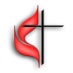 The founder of the Methodist Church, John Wesley said,        “The world is my parish,” we have inherited his mission as ours.                                Trinity United Methodist Church of Marmora is                         the Church of Open Hearts, Open Minds, and Open Doors.   We welcome everyone and embrace diversity.The people of The United Methodist Church                                   are putting our faith in action by making disciples of Jesus Christ         for the transformation of the world                                                     which is our church’s mission.                                                   Through the power of our connection,                                                we are making a positive difference                                                    in more than 125 countries.